Об обеспечении безопасности людей на водных объектах Сутчевского сельского поселения Мариинско-Посадского района Чувашской Республики в осенне-зимний период 2021-2022 годов В соответствии с п. 24 ст. 15 Федерального закона от 6 октября . № 131-ФЗ «Об общих принципах организации местного самоуправления в Российской Федерации» (изменениями и дополнениями), постановлением Кабинета Министров Чувашской Республики от 26 мая . № 139 «Об утверждении Правил охраны жизни людей на воде в Чувашской Республике», администрация Сутчевского сельского поселения п о с т а н о в л я е т:1. Разработать и утвердить план мероприятий по обеспечению безопасности людей на водных объектах в осенне-зимний период 2021-2022 годов, согласно приложению; 2. Активизировать работу среди населения по разъяснению правил поведения, мер безопасности на воде и на льду в осенне-зимний период, используя для этого собрания граждан и родительские собрания в учебных заведениях; 3. Использовать в своей работе Правила охраны жизни людей на воде в Чувашской Республике; 4. Провести разъяснительную работу среди населения о запрете проведения игр и ловли рыб детьми и взрослыми до достижения толщины льда 7-. 5. Предусмотреть при формировании местного бюджета Сутчевского сельского поселения финансирование мероприятий по обеспечению безопасности людей на воде.6. Организовать проведение инструкторско-методических занятий на местах по отработке вопросов охраны жизни людей на льду (воде) во время ледостава.7. Организовать взаимодействие со спасательной станцией г. Мариинский - Посад с целью оперативного проведения аварийно-спасательных и других неотложных работ.8. Определить потенциально опасные участки водных объектов и обозначить их соответствующими знаками. 9. МБОУ «Сутчевская СОШ»9.1.  Обеспечить проведение разъяснительной работы среди учащихся по обеспечению и соблюдению мер безопасности на воде и на льду в осенне-зимний период 2019-2020годов; 9.2. Периодически доводить требования Правил охраны жизни людей на воде в Чувашской Республике до учащихся, а во время проведения родительских собраний – до родителей учащихся.9.3. Провести профилактические мероприятия «Осторожно, тонкий лед!», организовать выступления по данной тематике в МБОУ «Сутчевская СОШ», средствах массовой информации.10. Настоящее постановление подлежит официальному опубликованию в печатном средстве массовой информации – муниципальной газете Мариинско-Посадского района «Посадский вестник». 11. Контроль за выполнением настоящего постановления оставляю за собой.Глава Сутчевского сельского поселения                                                         С.Ю. ЕмельяноваПриложение к постановлению администрации  Сутчевского сельского поселения Мариинско-Посадского районаЧувашской Республики от 18.11.2021 г. № 60  ПЛАНосновных мероприятий по обеспечению безопасности людейна водных объектах в осенне-зимний период 2021-2022 годовЧĂВАШ РЕСПУБЛИКИСĔнтĔрвĂрри РАЙОНĚКУКАШНИ ЯЛ ПОСЕЛЕНИЙĚНАДМИНИСТРАЦИЙĚЙЫШĂНУ2021.11.18  60 №Кукашни ялěЧĂВАШ РЕСПУБЛИКИСĔнтĔрвĂрри РАЙОНĚКУКАШНИ ЯЛ ПОСЕЛЕНИЙĚНАДМИНИСТРАЦИЙĚЙЫШĂНУ2021.11.18  60 №Кукашни ялě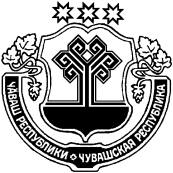 ЧУВАШСКАЯ РЕСПУБЛИКА
МАРИИНСКО-ПОСАДСКИЙ РАЙОНАДМИНИСТРАЦИЯСУТЧЕВСКОГО СЕЛЬСКОГОПОСЕЛЕНИЯПОСТАНОВЛЕНИЕ18.11.2021 № 60деревня СутчевоЧУВАШСКАЯ РЕСПУБЛИКА
МАРИИНСКО-ПОСАДСКИЙ РАЙОНАДМИНИСТРАЦИЯСУТЧЕВСКОГО СЕЛЬСКОГОПОСЕЛЕНИЯПОСТАНОВЛЕНИЕ18.11.2021 № 60деревня Сутчево№пп/пНаименование мероприятийСрок исполненияОтветственные исполнителиОтметка обисполнении1.Проведение заседание комиссии ЧС и ОПБ по вопросу обеспечения безопасности людей на водных объектах осенне-зимний период 2021-2022 годовноябрь Председатель КЧС и ОПБ 2.Провести в МБОУ «Сутчевская СОШ» и дошкольной группе МБОУ «Сутчевская СОШ» профилактические мероприятия "Осторожно, тонкий лед" Ноябрь - декабрьКЧС и ОПБ Сутчевского сельского поселения3.Организовать проведение инструкторско-методических занятий по  отработке вопросов охраны жизни людей на льду (воде) во время ледоставаНоябрьКЧС и ОПБ Сутчевского сельского поселения4.Организовать доведение правил охраны жизни людей на воде населениюПостоянноКЧС и ОПБ Сутчевского сельского поселения5.Определить потенциально-опасные участки водоемов и обозначить их соответствующими предупреждающими и запрещающими знакамиС момента образования ледоставаКЧС и ОПБ Сутчевского сельского поселения6.Довести до населения информацию об опасных участках водоемов В периодледоставаКЧС и ОПБ Сутчевского сельского поселения